GrenadaGrenadaGrenadaGrenadaOctober 2025October 2025October 2025October 2025SundayMondayTuesdayWednesdayThursdayFridaySaturday123456789101112131415161718Aunty Tek Spice Word Festival19202122232425Thanksgiving Day262728293031NOTES: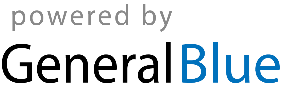 